Eighteen-year-old killed by lightning in KZN [South Africa]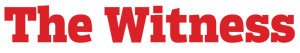 26 Nov 2020https://new.internet-start.net/?q=18+year+old+killed+by+lightning+in+South+Africa&utm_source=chromestore&utm_campaign=chrome&utm_medium=extension#gsc.tab=0&gsc.q=18%20year%20old%20killed%20by%20lightning%20in%20South%20Africa&gsc.page=1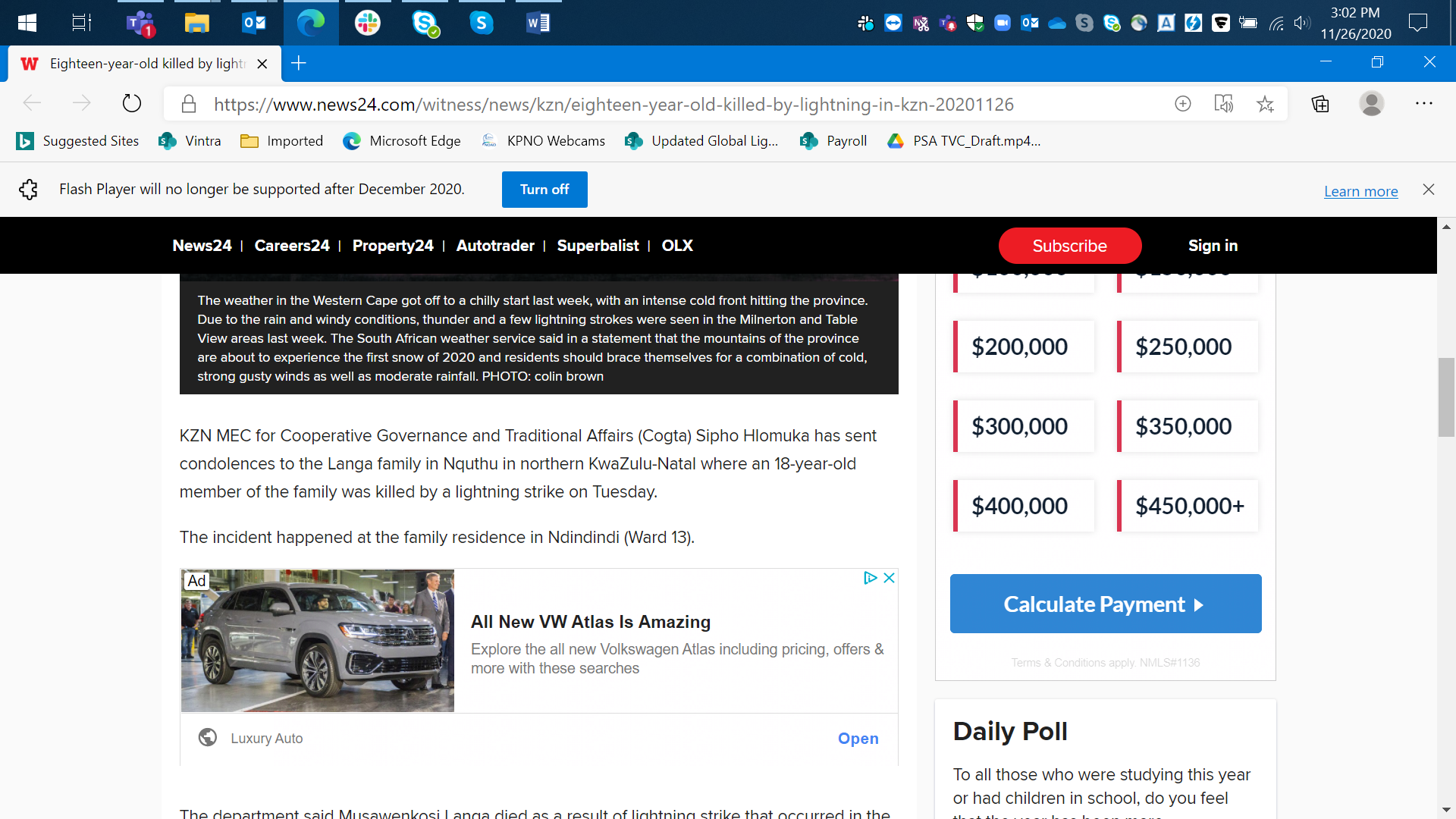 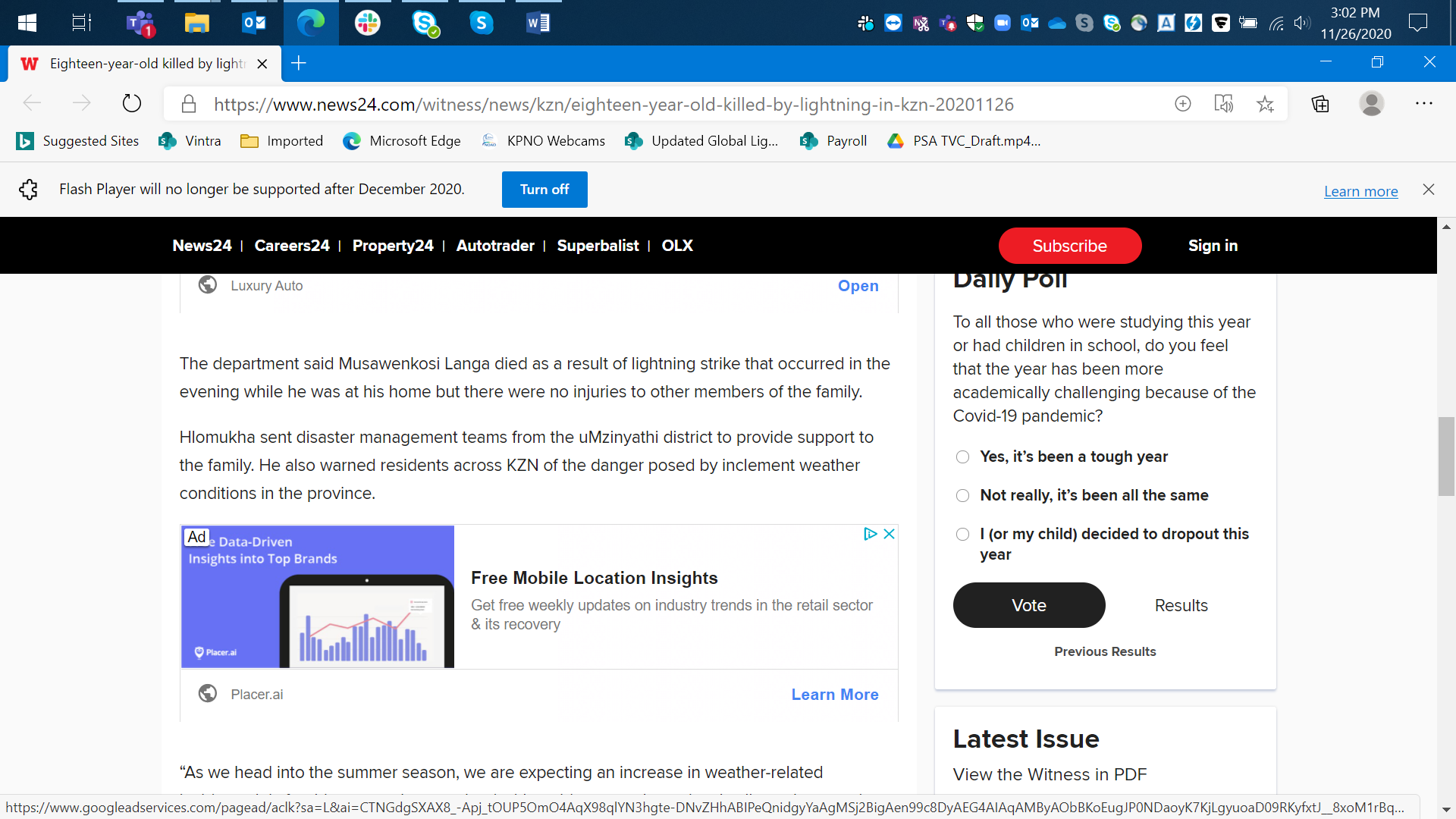 